Proxy User – Past Quotes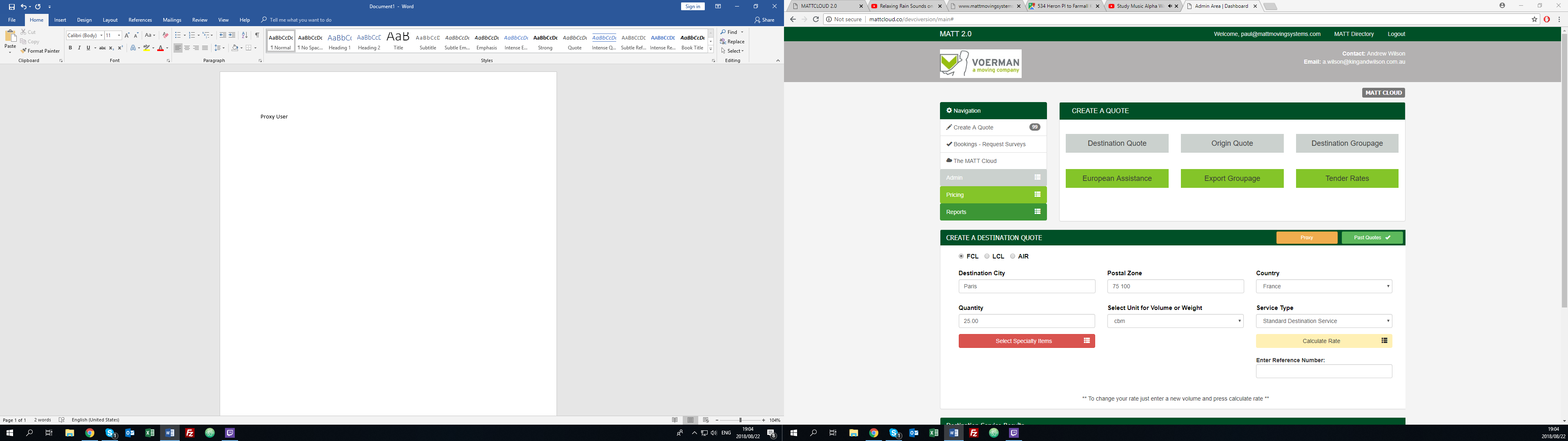 Proxy button will only show for admin and never show in The MATT Cloud for anyoneOn click the pop up to select a user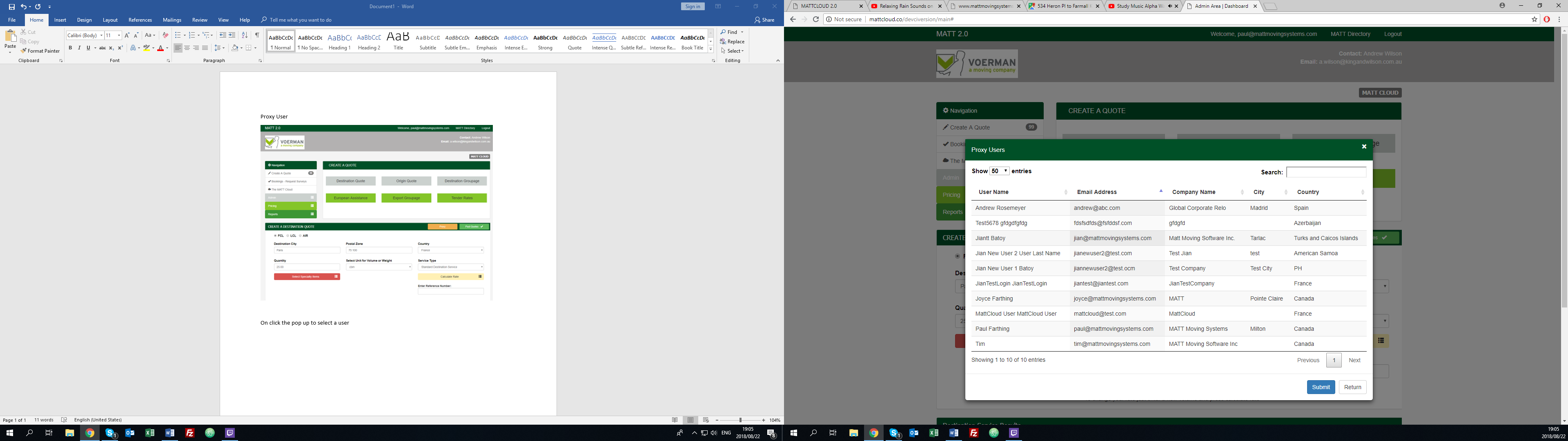 Changes neededHeader Name order User Name, Company Name, Country, City, Email addressAdd a check box to become that userIf you want to quickly modify this user then a new pop-up with all that user’s information just like if clicked the green plus sign in the user table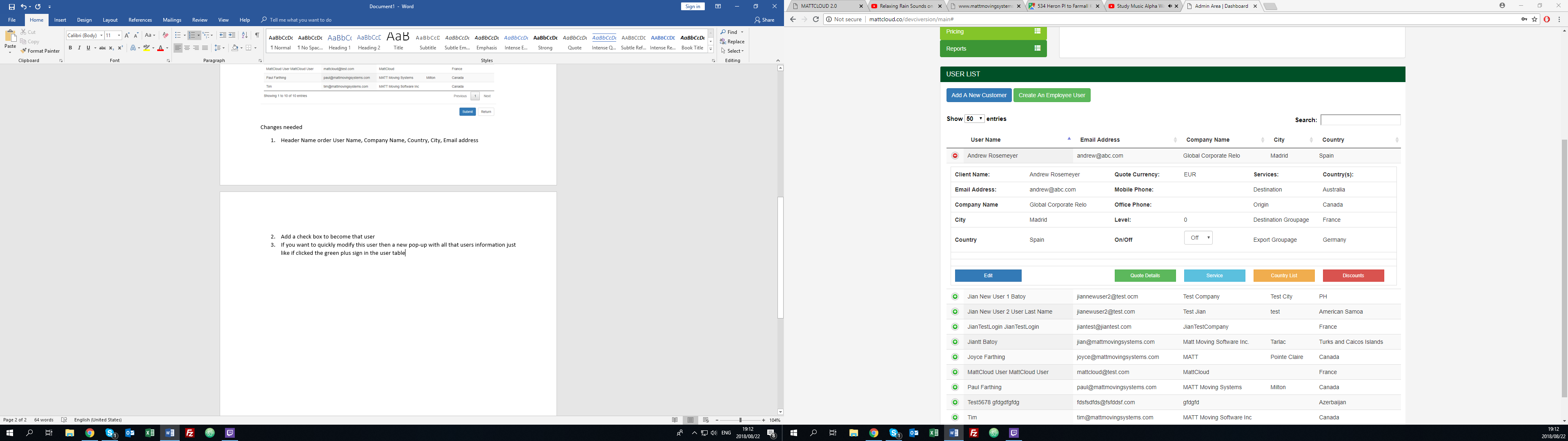 This is the idea that will save time if something needs to be changed quickly right then and there.In the quote it will then take that users settings in regards to countries and discounts. There name will appear in the quote and the quote will be saved as if they went in and got the quote directly.The report will have to save who did the proxy quote as a record. The Proxy button will then say Reset to admin to reset back to admin persons infoPast Quotes will be a list of all quotes that customer has searched for. It will list all FCL, LCL and Air on the one list. An admin user will see a list of all quotes from every user until they select a user from the proxy selection process.To make this work the report section will need to be completed.